URZĄD GMINY KŁOMNICE
UL. STRAŻACKA 20
42-270 KŁOMNICE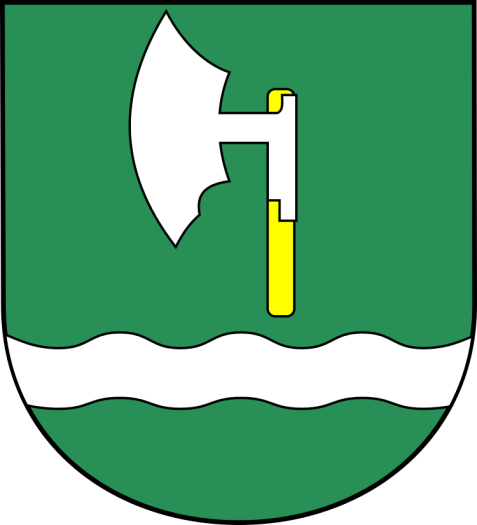 ROCZNA ANALIZA 
STANU GOSPODARKI ODPADAMI KOMUNALNYMI NA TERENIE GMINY KŁOMNICE ZA 2016 ROKOpracował:	mgr Dawid SmolarekZastępca Kierownika Referatu Gospodarki Przestrzennej i Ochrony ŚrodowiskaKŁOMNICE, KWIECIEŃ 2017WSTĘPZgodnie z art. 3 ust. 2 pkt 10 ustawy z dnia 13 września 1996 r. o utrzymaniu czystości i porządku w gminach (Dz. U. z 2016 r. poz. 250 ze zm.) gmina zobowiązana jest do przeprowadzenia corocznej analizy stanu gospodarki odpadami komunalnymi, celem weryfikacji możliwości technicznych i organizacyjnych gminy w zakresie gospodarowania odpadami komunalnymi. Sporządzenie corocznej analizy ma na celu przedstawienie stopnia realizacji zobowiązań jakie zostały nałożone na gminę w zakresie gospodarki odpadami.	Ponadto ma zweryfikować możliwości techniczne i organizacyjne gminy w zakresie gospodarowania odpadami komunalnymi na swoim terenie.Roczna analiza stanu gospodarki odpadami komunalnymi na terenie gminy Kłomnice za rok 2016 obejmuje swoim zakresem: możliwości przetwarzania zmieszanych odpadów komunalnych oraz odpadów zielonych, analizę kosztów poniesionych w ramach przejęcia przez gminę obowiązku zorganizowania odbioru odpadów komunalnych od mieszkańców gminy, ilości odpadów wytwarzanych na terenie gminy, liczbę mieszkańców.MOŻLIWOŚCI PRZETWARZANIA ZMIESZANYCH ODPADÓW KOMUNALNYCH, ODPADÓW ZIELONYCH ORAZ POZOSTAŁOŚCI Z SORTOWANIA I POZOSTAŁOŚCI 
Z MECHANICZNO - BIOLOGICZNEGO PRZETWARZANIA ODPADÓW KOMUNALNYCH PRZEZNACZONYCH 
DO SKŁADOWANIAZgodnie z treścią ustawy z dnia 16 września 1996 r. o utrzymaniu czystości i porządku w gminach podmiot odbierający odpady komunalne od właścicieli nieruchomości jest obowiązany do przekazania zmieszanych odpadów komunalnych, odpadów zielonych oraz pozostałości z sortowania odpadów komunalnych przeznaczonych do składowania do regionalnej instalacji do przetwarzania odpadów komunalnych (RIPOK). Wojewódzki Plan Gospodarki Odpadami podzielił województwo śląskie na 4 regiony dla których zostały przydzielone odrębne RIPOK-i. Gmina Kłomnice należąca do I regionu w 2016 roku odprowadziła do Częstochowskiego Przedsiębiorstwa Komunalnego Sp. z o.o. w Sobuczynie, ul. Konwaliowa 1, 42-263 Wrzosowa 1 526,76 Mg wytworzonych zmieszanych odpadów komunalnych oraz 327,04 Mg odpadów ulegających biodegradacji.ZESTAWIENIE ZADEKLAROWANYCH ILOŚCI GOSPODARSTW DOMOWYCH WG. METOD PŁATNOŚCITabela 1. Liczba gospodarstw domowych, w których właściciele nieruchomości 
w złożonej deklaracji o wysokości opłaty za gospodarowanie odpadami komunalnymi wskazali wielkość gospodarstwa domowego.ILOŚĆ ODPADÓW KOMUNALNYCH WYTWARZANYCH 
NA TERENIE GMINY KŁOMNICEOpracowywana analiza uwzględnia masę odpadów komunalnych wytworzonych 
i odebranych z terenu Gminy Kłomnice. Szczegółowe zestawienie ilości odebranych odpadów przedstawiają:Tabela 2. Ilości odpadów odebranych z terenu gminy Kłomnice oraz sposób ich zagospodarowania.Tabela 3. Ilości odpadów komunalnych zebranych w Punkcie Selektywnej Zbiórki Odpadów Komunalnych (Pszok).Tabela 4. Informacja o masie odpadów ulegających biodegradacji oraz sposób ich zagospodarowania.Tabela 2. Informacja o masie poszczególnych frakcji odpadów odebranych z terenu gminy Kłomnice oraz sposobie ich zagospodarowania.Tabela 3. Informacja o masie poszczególnych frakcji odpadów zebranych w Punkcie Selektywnej Zbiórki Odpadów Komunalnych (Pszok).Tabela 4. Informacja o masie odpadów ulegających biodegradacji oraz sposób ich zagospodarowania.POZIOMY ODZYSKUZgodnie z Rozporządzeniem Ministra Środowiska z dnia 14 grudnia 2016 r. w sprawie poziomów recyklingu, przygotowania do ponownego użycia i odzysku innymi metodami niektórych frakcji odpadów komunalnych (Dz. U. z 2016 r., poz. 2167)  poziom recyklingu 
i przygotowania do ponownego użycia papieru, metalu, tworzywa sztucznego i szkła dla 2016 roku wynosi 18 %.Gmina Kłomnice osiągnęła za 2016 rok poziom recyklingu i przygotowania 
do ponownego użycia papieru, metalu, tworzywa sztucznego i szkła 28,68 %.W stosunku do odpadów innych niż niebezpieczne, odpady budowlane i rozbiórkowe wymagany poziom recyklingu, przygotowania do ponownego użycia i odzysku innymi metodami dla 2016 roku wynosi 42 %Gmina Kłomnice osiągnęła za 2016 rok poziom recyklingu, przygotowania do ponownego użycia i odzysku innymi metodami innych niż niebezpieczne odpadów budowlanych i rozbiórkowych 93,55 %.Stosownie do Rozporządzenia Ministra Środowiska z dnia 25 maja 2012 r. w sprawie poziomów ograniczenia masy odpadów komunalnych ulegających biodegradacji przekazanych do składowania oraz sposobu obliczania poziomu ograniczenia masy tych odpadów  (Dz. U. z 2012 r., poz. 676) określa poziom ograniczenia masy odpadów komunalnych ulegających biodegradacji przekazanych do składowania w stosunku do masy tych odpadów wytworzonych w 1995 r. Poziom jaki należało osiągnąć w 2016 roku wynosi 45 %.Gmina Kłomnice osiągnęła poziom ograniczenia masy odpadów komunalnych ulegających biodegradacji w wysokości 0 %.GOSPODARKA ODPADAMI NA TERENIE GMINY KŁOMNICEWpis do rejestru działalności regulowanej w zakresie odbierania odpadów komunalnych.W 2016 roku zezwolenie na odbieranie odpadów komunalnych od właścicieli nieruchomości, po uprzednim uzyskaniu wpisu do rejestru działalności regulowanej 
w zakresie odbierania odpadów komunalnych na terenie gminy Kłomnice, posiadały następujące podmioty:Strach i Synowie, ul. Bór 169, 42-202 Częstochowa,Wywóz Nieczystości oraz Przewóz Ładunków, Wiesław Strach, ul. Kosmowskiej  94, 42-224 Częstochowa,SUEZ POŁUDNIE Sp. z o.o., ul. Dębowa 26/28, 42-200 Częstochowa,Zakład Oczyszczania Miasta, Zbigniew Strach, Korzonek 98, 42-274 Konopiska,Przedsiębiorstwo Komunalne „DARPOL”, ul. Korzonek 98, 42-274 Konopiska,REMONDIS Sp. z o.o., ul. Radomska 12, 42-200 Częstochowa, PZOM Strach, Spółka z ograniczoną odpowiedzialnością, Spółka komandytowa, ul. Przemysłowa 7, 42-274 Konopiska, Firma Handlowo- Usługowa, Andrzej Bajor, ul. Sadowa 10, 42-244 Mstów,Zakład Oczyszczania, Wywozu i Utylizacji Nieczystości „EKO-SYSTEM”, Bożena Strach i Waldemar Strach Sp.J., ul. Spółdzielcza 1/1, 42-274 Konopiska,ALBA Południe Polska , Sp. z o.o., ul. Starocmentarna 2, 41-300 Dąbrowa Górnicza, P.H.U. PAVER, Karol Sienkiewicz, ul. Sienkiewicza 58 a, 29-100 Włoszczowa, PZOM Strach Sp. z o.o., ul. Przemysłowa 7, 42-274 Konopiska,P.P.H.U. TAMAX, Tadeusz Cieślak, ul. Dworcowa 46, 28-340 Sędziszów,OCHRONA ŚRODOWISKA SP. Z O.O., M. KONOPNICKIEJ 378, 42-260 KAMIENICA POLSKA,P.U.K. „TAMAX”, Szczepan Cieślak, ul. Dworcowa 46, 28-340 Sędziszów, „ZOM STRACH”, Spółka z ograniczoną odpowiedzialnością, ul. Gminna 75, 42-221 Częstochowa.Wpisane do rejestru działalności regulowanej w zakresie odbierania odpadów komunalnych firmy, odbierające odpady z nieruchomości niezamieszkałych, zawarły  
na koniec IV kwartału umowy w ilości: Zakład Oczyszczania Miasta, Zbigniew Strach, Korzonek 98, 42-274 Konopiska - 34 umów,REMONDIS Sp. z o.o., ul. Radomska 12, 42-200 Częstochowa - 107 umów,SUEZ POŁUDNIE Sp. z o.o., ul. Dębowa 26/28, 42-200 Częstochowa - 3 umowy,Strach i Synowie, ul. Bór 169, 42-202 Częstochowa - 10 umów,Odbiór, transport i zagospodarowanie odpadów komunalnych od właścicieli nieruchomości zamieszkałychW 2016 roku odpady komunalne odbierane były od właścicieli nieruchomości zamieszkałych przez następujące podmioty:w okresie od 1.01.2016 r. do 30.09.2016 r.Zakład Oczyszczania Miasta, Zbigniew Strach, Korzonek 98, 42-274 Konopiskaw okresie od 1.10.2016 r. do 31.12.2016 r.„ZOM STRACH” Spółka z o.o., ul. Gminna 75-42-200 CzęstochowaWywóz nieczystości stałych z budynków komunalnych, użyteczności publicznych 
oraz innych nieruchomości będących własnością Gminy KłomniceGmina Kłomnice w 2016 roku posiadała zawartą umowę z firmą Remondis Sp. z o.o. Oddział Częstochowa, ul. Radomska 12, 42-200 Częstochowa, na wywóz odpadów komunalnych z:targowiska w Garnku,targowiska w Kłomnicach,konteneru Urzędu Gminy Kłomnice,oczyszczalni ścieków w Kłomnicach i Hubach,skratek z oczyszczalni ścieków w Kłomnicach, Hubach i Nieznanicach,boisk Orlik w Nieznanicach i Rzerzęczycach,budynków gminnych w Zawadzie i Garnku, świetlicy i OSP w Zdrowej, OSP w Rzerzęczycach, Karczewicach, Skrzydlowie, Chorzenicach, Pacierzowie, Konarach,placów zabaw w Kłomnicach i Karczewicach,boiska w Kłomnicach,terenu stawu w Zawadzie.Ponadto Gmina Kłomnice organizuje sprzątanie terenu gminy. W wyniku zorganizowanego 
w okresie od lutego do września 2016 roku sprzątania zebrano odpady zmieszane w ilości 139,16 Mg.Tabela 5. Zestawienie kosztów poniesionych w roku 2016 w związku z odbiorem odpadów komunalnych od właścicieli nieruchomości zamieszkałych.Tabela 6. Zestawienie kosztów poniesionych w 2016 r. w związku z odbiorem odpadów segregowanych zgromadzonych w Punkcie Selektywnej Zbiórki Odpadów Komunalnych oraz odbiorem odpadów wielkogabarytowych w miesiącach maj/ październik 2016 r.Tabela 7. Zestawienie kosztów poniesionych w roku 2016 w związku z wywozem nieczystości stałych z budynków komunalnych, użyteczności publicznych oraz innych nieruchomości będących własnością Gminy Kłomnice oraz sprzątania terenu gminy.Tabela 8. Koszty poniesione przez gminę w związku z gospodarowaniem odpadami komunalnymi na terenie Gminy Kłomnice w 2016 roku.Potrzeby inwestycyjne związane z gospodarowaniem odpadami komunalnymi Aktualnie Gmina Kłomnice nie ma potrzeb inwestycyjnych związanych z gospodarowaniem odpadami komunalnymi.PodsumowanieAnaliza stanu gospodarki odpadami komunalnymi na terenie Gminy Kłomnice za rok 2016 sporządzona została w celu zweryfikowania możliwości technicznych i organizacyjnych gminy w zakresie gospodarowania odpadami komunalnymi. Analizę sporządzono w oparciu 
o sprawozdania złożone przez podmioty odbierające odpady komunalne od właścicieli nieruchomości, podmiot prowadzący punkt selektywnego zbierania odpadów komunalnych oraz na podstawie rocznego sprawozdania z realizacji zadań z zakresu gospodarowania odpadami komunalnymi. Na podstawie posiadanych danych stwierdzić należy, że zorganizowany system gospodarowania odpadami na terenie Gminy Kłomnice funkcjonuje prawidłowo pod względem wymaganych prawem poziomów recyklingu i ograniczenia masy odpadów przekazanych do składowania. 								Ponadto Gmina Kłomnice mając na uwadze sugestie mieszkańców oraz przedłużający się okres grzewczy wprowadziła do częstotliwości i sposobu pozbywania się odpadów komunalnych  Regulaminu utrzymania czystości i porządku na terenie Gminy Kłomnice dodatkowy odbiór popiołu z palenisk domowych, który został określony na miesiąc kwiecień, poczynając od 2017 r. 				Lp.Wielkość gospodarstwa domowegoOdpady segregowaneOdpady niesegregowaneIlość całkowita1.1 osoba52285302.2-3 osoby18802519053.4-6 osób1319513244.powyżej 6 osób 91091Nazwa i adres instalacji, do której zostały przekazane odpady komunalneKod odebranych odpadów komunalnychRodzaj odebranych odpadów komunalnychMasa odebranych odpadów komunalnych[Mg]Sposób zagospodarowania odebranych odpadów komunalnych6)Cz. P.K. Sp. z o.o.w Sobuczynieul. Konwaliowa 142-263 Wrzosowa20 03 01Niesegregowane (zmieszane) odpady komunalne1526,760R 12Cz. P.K. Sp. z o.o.w Sobuczynieul. Konwaliowa 142-263 Wrzosowa20 02 03Inne odpady nie ulegające biodegradacji29,840D 5Cz. P.K. Sp. z o.o.w Sobuczynieul. Konwaliowa 142-263 Wrzosowa15 01 06Zmieszane odpady opakowaniowe5,400R 12Remondis Sp. z o.o.Oddział w Częstochowieul. Radomska 12Instalacja mechanicznego sortowania odpadówul. Wielkopiecowa 16w Częstochowie15 01 06Zmieszane odpady opakowaniowe115,100R 12Remondis Sp. z o.o.Oddział w Częstochowieul. Radomska 12Instalacja mechanicznego sortowania odpadówul. Wielkopiecowa 16w Częstochowie15 01 02Opakowania z tworzyw sztucznych165,750R 12SUEZ POLSKA Sp. z o.o.Sortownia OdpadówOddział w Tomaszowie MazowieckimLubochnia Górki 68/7497-217 Lubochnia15 01 02Opakowania 
z tworzyw sztucznych3,200R 12Miejskie Przedsiębiorstwo w Koniecpolu Sp. z o.o.ul. Zachodnia 30/4042-230 Koniecpol15 01 06Zmieszane odpady opakowaniowe1,940R 12EKO HARPOONRecykling Sp. z o.o.ul. Kardynała Stefana Wyszyńskiego 10Cząstków Mazowiecki05-152 Czosnów15 01 02Opakowania z tworzyw sztucznych9,600R 5Krynicki Recykling S.A.Zakład Uzdatniania Stłuczki Szklanejul. Klonowa 5842-700 Lubliniec15 01 07Opakowania ze szkła96,670R 12Krynicki Recykling S.A.Zakład Uzdatniania Stłuczki Szklanejul. Klonowa 5842-700 Lubliniec15 01 07Opakowania ze szkła154,030R 5Krynicki Recykling S.A.Zakład Uzdatniania Stłuczki SzklanejPełkinie 136 A37-511 WólkaPełkińska15 01 07Opakowania ze szkła4,820R 5PGK Sp. z o.o.ZUOKul. Jeżynowa 4097-500 Radomsko15 01 07Opakowania ze szkła10,100R 12A.S.A. Eko PolskaSp. z o.o.Składowisko Odpadówul. Leśna 42-700 Lubliniec10 01 01Żużle, popioły paleniskowe i pyły z kotłów 
(z wyłączeniem pyłów z kotłów wymienionych 
w 10 01 04) 438,040R 5Kopalnia Kruszywa NaturalnegoMoników I s.c.D. Stus J. KarnelSiomki ul. Wesoła 597-371 Wola Krzysztoporska10 01 01Żużle, popioły paleniskowe i pyły z kotłów 
(z wyłączeniem pyłów z kotłów wymienionych 
w 10 01 04)320,000R 5BIO-MED Sp. z o.o.ul. Zagnańska 84 B25-528 Kielce20 01 99Inne niewymienione frakcje zbierane w sposób selektywny(popiół)66,740R 12Zakład Segregacji Odpadów Budowlanych i Komunalnychul. Ozimska 1 A46-043 Dylaki15 01 07Opakowania ze szkła3,500ZbieranieZakład Segregacji Odpadów Budowlanych i Komunalnychul. Ozimska 1 A46-043 Dylaki15 01 02Opakowania z tworzyw sztucznych2,600ZbieranieFirma Handlowo- Usługowa Andrzej Bajor- BOWIul. Ogrodowa 64a42-202 Częstochowa20 01 35*Zużyte urządzenia elektryczne 
i elektroniczne inne niż wymienione w 20 01 21 i 20 01 23 zawierające niebezpieczne składniki1,749R 12Firma Handlowo- Usługowa Andrzej Bajor- BOWIul. Ogrodowa 64a42-202 Częstochowa20 01 34Baterie 
i akumulatory inne niż wymienione 
w 20 01 330,021ZbieranieFirma Handlowo- Usługowa Andrzej Bajor- BOWIul. Ogrodowa 64a42-202 Częstochowa20 01 36Zużyte urządzenia elektryczne 
i elektroniczne inne niż wymienione w 20 01 21, 20 01 23 
i 20 01 352,152R 12Biosystem S.A. ul. Wodna 430-556 Kraków20 01 23*Urządzenia zawierające freony0,878R 12Remondis
Elektrorecycling 
Sp. z o.o.
ul. Zawodzie 16
02-891 Warszawa20 01 34Baterie 
i akumulatory inne niż wymienione 
w 20 01 330,028R 12Nazwa i adres punktuKod zebranych odpadów komunalnychRodzaj zebranych odpadów komunalnychMasa zebranych odpadów komunalnych[Mg]Punkt Selektywnej Zbiórki Odpadów Komunalnychul. Częstochowska 17742-270 Kłomnice15 01 01Opakowania z papieru i tektury0,080Punkt Selektywnej Zbiórki Odpadów Komunalnychul. Częstochowska 17742-270 Kłomnice15 01 02Opakowania z tworzyw sztucznych3,540Punkt Selektywnej Zbiórki Odpadów Komunalnychul. Częstochowska 17742-270 Kłomnice15 01 06Zmieszane odpady opakowaniowe5,78Punkt Selektywnej Zbiórki Odpadów Komunalnychul. Częstochowska 17742-270 Kłomnice15 01 07Opakowania ze szkła4,040Punkt Selektywnej Zbiórki Odpadów Komunalnychul. Częstochowska 17742-270 Kłomnice16 01 03Zużyte opony12,020Punkt Selektywnej Zbiórki Odpadów Komunalnychul. Częstochowska 17742-270 Kłomnice17 01 01Odpady betonu oraz gruz betonowy z rozbiórek i remontów26,12Punkt Selektywnej Zbiórki Odpadów Komunalnychul. Częstochowska 17742-270 Kłomnice17 01 07Zmieszane odpady z betonu, gruz ceglany, odpadowych materiałów ceramicznych i elementów wyposażenia inne niż wymienione w 17 01 061,800Punkt Selektywnej Zbiórki Odpadów Komunalnychul. Częstochowska 17742-270 Kłomnice20 02 01Odpady ulegające biodegradacji12,840Punkt Selektywnej Zbiórki Odpadów Komunalnychul. Częstochowska 17742-270 Kłomnice20 01 32Leki inne niż wymienione w 20 01 310,020Punkt Selektywnej Zbiórki Odpadów Komunalnychul. Częstochowska 17742-270 Kłomnice20 03 07Odpady wielkogabarytowe74,080Punkt Selektywnej Zbiórki Odpadów Komunalnychul. Częstochowska 17742-270 Kłomnice20 01 21*Lampy fluorescencyjne i inne odpady zawierające rtęć0,004Punkt Selektywnej Zbiórki Odpadów Komunalnychul. Częstochowska 17742-270 Kłomnice20 01 23*Urządzenia zawierające freony0,636Punkt Selektywnej Zbiórki Odpadów Komunalnychul. Częstochowska 17742-270 Kłomnice20 01 34Baterie i akumulatory inne niż wymienione w 20 01 330,060Punkt Selektywnej Zbiórki Odpadów Komunalnychul. Częstochowska 17742-270 Kłomnice20 01 35*Zużyte urządzenia elektryczne 
i elektroniczne inne niż wymienione w 20 01 21 i 20 01 23 zawierające niebezpieczne składniki2,102Punkt Selektywnej Zbiórki Odpadów Komunalnychul. Częstochowska 17742-270 Kłomnice20 01 36Zużyte urządzenia elektryczne 
i elektroniczne inne niż wymienione w 20 01 21, 20 01 23 i 20 01 351,135Nazwa i adres instalacji, do której przekazano odpady komunalne ulegające biodegradacjiKod odebranych odpadów komunalnych ulegających biodegradacjiRodzaj odebranych odpadów komunalnych ulegających biodegradacjiMasa odpadów komunalnych ulegających biodegradacji nieprzekazanych do składowania na składowiska odpadów [Mg]Sposób zagospodarowania odpadów komunalnych ulegających biodegradacji nieprzekazanych do składowania na składowiska odpadówCz. P.K. w Sobuczynieul. Konwaliowa 142-263 Wrzosowa20 02 01Odpady ulegające biodegradacji324,060R 3Punkt Skupu SINOMA Krzysztof Oettingen Oddział 
w Częstochowie  
ul. Przybyszewskiego 13/1515 01 01Opakowania z papieru i tektury1,200Zbieranie/ magazynowanieSkup i Sprzedaż Surowców WtórnychRobert PilisRzerzęczyceul. Ogrodowa 3242-270 Kłomnice15 01 01Opakowania z papieru i tektury1,780Zbieranie/ magazynowanieOkres styczeń- grudzień 2016Koszty poniesione przez GminęStyczeń84.132,00 złotychLuty84.132,00 złotychMarzec84.132,00 złotychKwiecień81.000,00 złotychMaj81.000,00 złotychCzerwiec81.000,00 złotychLipiec81.000,00 złotychSierpień81.000,00 złotychWrzesień81.000,00 złotychPaździernik71.528,40 złotychListopad71.528,40 złotychGrudzień71.528,40 złotychRazem952.981,20 złotychOkres styczeń- grudzień 2016Koszty poniesione przez GminęStyczeń-Luty264,60 złotychMarzec2.685,15 złotychKwiecień4.341,39 złotychMaj14.201,39 złotychCzerwiec3.096,77 złotychLipiec2.655,80 złotychSierpień9.378,60 złotychWrzesień3.488,77 złotychPaździernik16.932,99 złotychListopad1.430,78 złotychGrudzień6.516,95 złotychRazem64.993,19 złotychOkres styczeń- grudzień 2016Koszty poniesione przez GminęStyczeń7.664,76 złotychLuty4.267,94 złotychMarzec9.725,18 złotychKwiecień10.287,21 złotychMaj5.769,14 złotychCzerwiec4.267,94 złotychLipiec9.163,04 złotychSierpień8.895,74 złotychWrzesień7.510,64 złotychPaździernik4.338,14 złotychListopad3.258,14 złotychGrudzień2.718,14 złotychRazem77.866,01 złotychLp.Rodzaj kosztówKwota1.Koszt poniesiony w związku z odbiorem odpadów komunalnych od właścicieli nieruchomości zamieszkałych952.981,20 złotych2.Koszt wywozu odpadów z terenów gminnych77.866,01 złotych3.Koszt funkcjonowania PSZOK-a oraz zbiórka odpadów wielkogabarytowych64.993,19 złotych4.Koszt ważenia pojazdów przeznaczonych do zbierania odpadów zmieszanych w październiku 2016 r.516,60 złotych5.Koszt dystrybucji harmonogramów odbioru odpadów komunalnych w IV kwartale 2016 r.265,50 złotych6.Koszt zakupu pojemników o pojemności 120 l i 240 l14.538,60 złotych7.Koszt zakupu naklejek do oznaczenia pojemników na odpady komunalne639,60 złotych8.Koszt zakupu pojemników na przeterminowane leki1.051,65 złotych9.Koszt rozstawienia pojemników5.781,00 złotych10.Koszt zakupu worków przeznaczonych do gromadzenia odpadów komunalnych2.275,00 złotychSuma1 120.908,35 złotych